THE RED HORSE IS GALLOPING INTO BATTLEToday is the 15th day of the 6th month on our Creator's restored calendar.It is the 9th day of august on His servant satan’s calendar.Today is the 50th day from the onset of summer at 9:24 p.m. at the place that YEHWEH has chosen for His name to dwell.The anniversary of the day that He brought His 2nd anointed Son into the world is 50 days after the anniversary of the day that He brought His only begotten Son into the world.Today is the 92nd SABBATH of the 96 sabbaths that are contained in this dual year period of time.YEHWEH OPENED THE ARK'S DOOR 92 DAYS AFTER HE CAUSED HIS SERVANT NOAH TO LET LOOSE THE 3rd DOVE.These 96 Sabbaths parallel the 4 rows of the 96 pomegranates that remained upon the dual pillars of the house that YEHWEH caused His servant Solomon to build unto Him at the time that the Almighty empowered His servant Nebuchadnezzar’s army to burn down this house.These dual pillars (that Solomon named suddenly and YEHWEH will establish) are symbolic of His dual anointed Sons.There were originally dual rows of 100 pomegranates upon each of these dual pillars when they were originally constructed for a total of 400 pomegranates.These 400 pomegranates are symbolic of the 400 year prophecy that YEHWEH gave to His servant Abraham.This 400 year prophecy was a prophecy that was for 430 years of our ancestors sojourning before He brought them out from Egypt.There are dual sets of the 5th day of the 4th month waypoints that are contained in this dual year period of time.The 1st of these was 430 days ago.The significance of the 5th day of the 4th month in relation to the opening wide of my mouth is discussed in several recent videos.YEHWEH also spoke of 4 generations in this 400 year prophecy.The 4 rows of pomegranates parallel these 4 generations.The 16 of them that were missing parallel the 16 days of the “operation grapes of wrath” that have flowed into the 16 days that encompass the 25th day of the 6th month and the Most High’s Day of Atonement on His restored calendar.The 25th day of the 6th month is the end of the 1st of the dual scenarios that YEHWEH has brought forth of the 40 days to the overthrow of this great elohiym-like city of America.This day is 10 days from today possibly being the final 10 days that YEHWEH’s anointed’s mouth is closed.There is a 3 day gap that is between these dual 40 day scenarios that is discussed in other videos.This 400 year prophecy began with YEHWEH telling His servant Abram to take 3 tiers of 3 animals to offer up to Him and a fledgling of a dove. Genesis 158 And he said Adonai YEHWEH, HOW WILL I KNOW THAT I WILL POSSESS IT?9 And He said to him, take you a heifer A 3rd TIME and a goat A 3rd TIME and a ram A 3rd TIME and A FLEDGLING OF A DOVE.Most translators translate the heifer and the goat and the ram to be 3 years of age but the 3 descriptions in this verse that the Most High gave to us are not the Hebrew words for 3 years of age.It is the Hebrew word for 3 tiers of them as in the 3 tiers of His sign of Jonah and the 3 stories of His house of His Ezekiel chapter 42 son of Adam prophecy and the 3 stories of the Ark that His servant Noah and his family built and 3 tiers of several other prophecies as well.This word is used 9 times in His scriptures of truth and 1/3rd of these times are right here in this verse to describe these 3 sets of 3 tiers.His word is indeed dynamic.However I spoke in a previous video, even if it was referring to these 3 sacrifices being 3 years of age, this set of instructions would still apply to the here and the now.I say this because we are in the 3rd year of YEHWEH bringing His anointed to the place that He has reared up His Altar, the place that He has chosen for His name to dwell here.YEHWEH’s servant Abram had to chase the birds away from these 10 sacrifices that day.Why was this? What was his having to do so symbolic of?Why didn’t he just burn them up?It is because this was symbolic of YEHWEH not sending forth the fire at this time until after a 10 day period of time even perhaps after the 10 days that begin today.YEHWEH’s servant did not cut up the fledgling of the dove that day like he did with the 3 heifers and the 3 goats and the 3 rams.This is because this fledgling of a dove is symbolic of the youngest of His flock not needing to die at this time.Other prophecies back this up as well.There are now 36 DAYS that are left of this dual year period of time that will bring forth THE 7 DAYS OF THE 7 VIALS OF THE 7th TRUMPET.YEHWEH caused His servant Noah TO REMOVE THE COVERING from the ark 36 DAYS AFTER HE CAUSED HIM TO LET LOOSE THE 3rd DOVE.Today is THE 227th DAY of the Most High causing His end time Elijah to approach near to him 3 TIMES A DAY on His Holy Mountain to cry out for Him TO BEGIN TO UNCOVER HIS ALMIGHTY ARM to show the naked & the dead lives of the scattered adams of Israel that He has sent me to you.YEHWEH OPENED THE ARK'S DOOR on 2/27.In light of these dual parallels with the timing that YEHWEH caused THE 3rd DOVE to be let loose in relation to THE DAY THAT HE UNCOVERED THE ARK and THE DAY THAT HE OPENED THE ARK’S DOOR……what are the odds that THESE 3 “AS IT WAS IN THE DAYS OF NOAH” parallels line up this way on THIS DAY #227 WAYPOINT?So what has this day brought forth?For one it has brought forth the red horse of the apocalypse sending forth dual tweets that said the following;“MY FIRST ORDER as president was to renovate and modernize our nuclear arsenal. It is now far stronger and more powerful than ever before.......Hopefully we will never have to use this power, BUT THERE WILL NEVER BE A TIME THAT WE ARE NOT THE MOST POWERFUL NATION IN THE WORLD!”He is about ready to find out different and so are the rest of you.The armies that serve the Most High are made to be invincible when He empowers them to bring down the mighty.The red horse is indeed galloping into battle.3 days’ journey from the United Heathen Security Counsel bringing forth the 7th round of sanctions upon North Korea the red horse tweeted;“WE MUST BE TOUGH & DECISIVE!”Here is a picture of him that Carlos Barria from Reuters took of him that accompanied the article that I read this tweet in;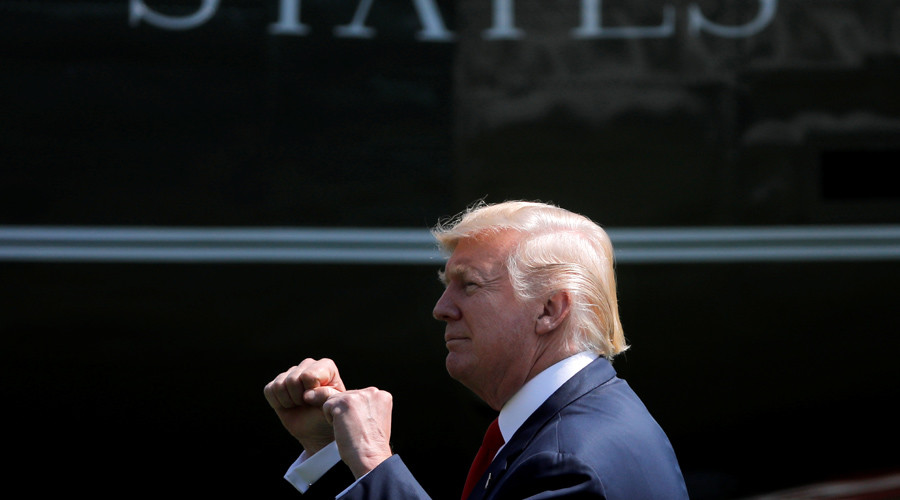 Since the Most High has caused me to be the man that is riding upon this red horse my battle horse lifting up his dual palms in this manner parallels my dual palms that YEHWEH’s servant David spoke of in Psalms 63.He tells us that I lift up my dual palms in His name so that I will bless Him while I live.In the previous verse He tells us that my dual lips soothe Him because His favor is better than life.My dual lips soothe Him because they are crying out for Him to send forth His righteous judgment at this time 3 times per day upon His Holy Mountain.Today’s dual parallels of the timing that YEHWEH caused His servant Noah to let loose the 3rd dove in relation to today’s 227th day of my crying out to Him 3 times a day is awesome.Trump also said;“North Korea best not make any more threats to the United States. THEY WILL BE MET WITH FIRE AND FURY LIKE THE WORLD HAS NEVER SEEN.” Well America, this might be true for a very short burst in time however YEHWEH’s word tells us that it is you and the rest of the scattered descendants of Israel that are going to be met with fire and fury like the world has never seen.The rest of the world will as well but His word tells us that He is going to send a double portion of His hot indignation upon the scattered descendants of Israel.Hours after Trump spoke this warning North Korea's state-run news agency delivered a threat of launching a missile strike upon the US Pacific island of Guam, obviously not fearing the red horse’s words.They said that the North Korean military is “carefully examining the operation plan for making an enveloping fire at the areas around Guam with medium-to-long-range ballistic rocket Hwasong-12.” Why did they single out the Hwasong-12 in this threat?Could it be because YEHWEH is in charge and the United States is the chief seat of 12 of the 13 rods of Israel?North Korea went on to say that they will make "an unavoidable military choice” should the U.S. continue with its military posture.Where do you think that this is going?Both sides have told the other to stop their rhetoric or else.Yesterday the US Pacific Air Force said that two B-1B bombers joined their counterparts from the Republic of Korea and Japanese air force for a 10-hour flight mission the previous day. Is this 10 hour flight mission also a coincidence?The red horse also said that North Korea “will be met with fire, fury and frankly power, the likes of which the world has never seen before.”North Korea threatened that the United States will pay dearly thousands of times for the new sanctions that were passed by the United Heathens Security Council.The North Korean regime has conducted 12 missile tests so far this year with the last ICBM test sending a missile 2,300 miles into space and 45 minutes into the air.2,300 miles parallels things like the 2,300 morning and evening sacrifices of Daniel’s chapter 8 prophecy and YEHWEH’s number that He ascribes to His servants the Levites that serve Him.Earlier today Fox news’s top story was titled “Mad Dog Unleashed.” This title was referring to the man that they called a battle-tested 4 star marine general that is nick-named general mad dog Mattis who is the red horse’s secretary of defense.He said;“The DPRK should cease any consideration of actions that would lead to the end of its regime and the destruction of its people.”Perhaps each of you should cease from any consideration of your actions that are leading you to your end and your destruction as well.The 4 messengers that were bound in the Euphrates have indeed prepared the nations for war per the 6th trumpet of the Revelations of Yehshua.Here is some additional trivia for you; YEHWEH’s camp was given a silver trumpet this week.Until now He has not allowed me to procure one, different obstacles such as priorities with needing supplies and such and not having the money to get one and other obstacles have gotten in the way.His word tells us that we are to blow a silver trumpet for the gathering of His assemblies.Well, counting today’s 92nd Sabbath (of which this trumpet was used for the assembly of His house) there are 5 Sabbaths that were left of this dual year period of time.And there are also the dual assemblies for the dual head of the month days that will also be called with this silver trumpet making for a total of 7 assemblies being called with it at this time.In light of there being 7 trumpets in the revelations of His only begotten Son this has no doubt got to be a coincidence as well.I said earlier that today’s dual parallels of the timing that YEHWEH caused His servant Noah to let loose the 3rd dove in relation to today’s 227th day of my crying out to Him 3 times a day is awesome.In light of today being the 1st day of 7 that His restored assembly is being called unto Him with a silver trumpet at this time I would indeed say so.YEHWEH began to bring forth His continuance of 84 days prophecy through a dual part video that was called “THE SIGN OF THE DOVE” 11 days prior to His First Fruit Harvest 5 smooth stones ago.At that time I spoke that there would continue to be 84 days that encompass His restored Feast of First Fruits and the last great day of His Feast of Ingathering that is in the 7th month. At that time He began to reveal to us that these 84 days represent the 3 ½ days that His 2nd anointed Son is dead upon the wide pathway of sodom and egypt. We are now in the 5th such 84 day period of time that encompasses these dual harvest Feasts that YEHWEH has woven into His end time timeline.Since the 1st of these He has also orchestrated several other 84 day periods of time as part of His warning cry that He has sent me with...…and these different 84 day periods of time have flowed into this 5th smooth stone continuance of 84 days in a remarkable way.Today’s 227th day of my dual lips crying out to Him 3 times per day upon His Holy Mountain is the 48th day of these 84 days.The halfway point of these 84 days was the end of the 42nd day……therefore we are now 6 days past the middle of these 3 ½ days of my appearing to be dead before your faces.This video going forth today on this 6th day sets up a possibility that tomorrow’s 7th day will the day that YEHWEH causes my faces to shine before your faces per the vision that He gave to Yehshua’s 3 disciples……however it is also very possible that He will not do so until the end of these 84 days on the last great day that His only begotten Son spoke the following;John 737 IF ANY MAN THIRSTS LET HIM COME UNTO ME (let him come unto the word of Elohiym) AND DRINK...38 …ACCORDING TO THE SCRIPTURE THAT SAYS HE THAT BELIEVES INTO ME, (he that believes into the word of Elohiym) OUT OF HIS BELLY WILL FLOW RIVERS OF LIVING WATERS.This is clearly a prophecy that is for YEHWEH’s living waters flowing out from my belly at this time.My belly is symbolic of the cradle stone of YEHWEH’s Altar.I do not know how these last 36 days are going to unfold but I do know how they are going to end, they along with the 7 days that follow them are going end with the destruction of those of you that remain living in rebellion to Him.His word tells us that much of this is even going to happen in one day.The name Jonah means a dove.YEHWEH restored His 30 day months through 3 tiers of the sign of the dove 5 smooth stones ago.The 1st of these 3 tiers was His raising up of His only begotten Son after the 3 days and 3 nights of Yehshua being in the tomb that accompanied the 3 ½ days of Him being dead in Jerusalem.And the last of them brought forth the 5 -84 day periods that encompass these dual Harvest Feasts during these 5 smooth stones.Yehshua spoke the following about the sign of the dove; Matthew 1239 A WICKED AND AN ADULTEROUS GENERATION SEARCHES FOR (DESIRES) A SIGN AND THERE WILL BE NO SIGN GIVEN TO IT EXCEPT FOR THE SIGN OF THE PROPHET THE DOVE:40 For as the Dove was 3 days and 3 nights in the belly of the great fish so will THE SON OF ADAM be 3 days and 3 nights in the heart of the earth.The 3 tiers of the sign of the dove that the Most High used to restore His 30 day months and His Sabbaths and the rest of His appointed times that are contained in them are without blemish.Yet even though they are without blemish and even though Yehshua calls you a wicked and an adulterous generation for seeking after any other sign……you still do seek for other signs, you desire and you seek after physical signs like the coming solar eclipse and the coming lining up of the constellations next month.There is a reason why Yehshua went on to tell us;41 THE MEN OF NINEVEH will stand up IN THE JUDGMENT with this generation and will condemn it BECAUSE THEY TURNED BACK AT THE PREACHING OF JONAH AND BEHOLD ((LOOK & SEE), A GREATER THAN JONAH IS HERE.Yehshua referencing the men of Nineveh with the sign of the Dove ties this prophecy into the here and the now and the 40 days until the beginning of the overthrow of this great Elohiym-like city of America that we are now in and it does so in a remarkable way.These 40 days are discussed in a couple of other recent videos.The men of the great elohiym-like city of Nineveh turned back but you have refused and failed to do so.I read today that there is speculation out there that suggests that there was also a solar eclipse that accompanied the days that YEHWEH sent the Dove to Nineveh.Yehshua went on to say;42 THE QUEEN OF THE SOUTH will awaken IN THE JUDGMENT with this generation and will condemn it BECAUSE SHE CAME FROM THE UTTERMOST PARTS OF THE EARTH TO LISTEN TO THE WISDOM OF SOLOMON AND BEHOLD (LOOK & SEE), A GREATER THAN SOLOMON IS HERE.But you have not come to YEHWEH’s house to listen to the one that is greater than Solomon at this time.YEHWEH only gave two of His 7 eyes upon Solomon but His word tells us that He has given all 7 of His dual eyes upon His dual anointed Sons yet you will not listen to us.Instead you listen to imposters like the abomination of desolation saul of tarsus and his followers that come in their own names just like Yehshua told us you were going to do.Yehshua rebuked Peter 3 times during the 3rd and final time that He appeared to some of His disciples.He did so as part of a prophecy that was for Peter being bound by another and turning away from YEHWEH to follow behind saul and his wolf pack.When Yehshua rebuked Peter these 3 times He did so telling us that Peter was the son of a man that was named the dove each of these 3 times.Peter’s dad being named the dove is not just a random detail in this, all of YEHWEH’s word was and is orchestrated without blemish.YEHWEH bringing forth Peter from the dual loins of a man that He caused to be named the dove links this event with Peter with the here and the now and the sign of the dove.And so do the 3 tiers of Yehshua’s rebuke that day.Yehshua went on to tell us that John’s testimony would continue until He returned, selah, ponder upon this.When Yehshua appeared to the 7 of His disciples that day He told them to cast the net into the sea on the right side of the boat……and when they did they caught the 153 great fish.The catch was so big that they could not even get them into the boat and they had to drag them to shore.We were only given the names of 5 of these 7 disciples.Why is this?Not only are we in the 5 smooth stone year of YEHWEH’s end time timeline, there are also just 5 people that dwell at His house at this time.This also parallels the 5 Sabbaths and the two other assemblies of the remainder of this dual year period of time that the silver trumpet will once again be blown in order to gather His assembly unto Him.The 7th of these is the 1st day of His 7 day Feast of Ingathering.I said that the beginning of these 84 days is His Feast of First Fruits.The Most High’s Summer Harvest Feast of First Fruits (a.k.a. His Feast of Sevens) is 153 DAYS AFTER THE 3rd DOVE on His restored calendar.What are the odds?YEHWEH caused THE HEADS OF THE MOUNTAINS TO BE SEEN DURING THE DAYS OF HIS SERVANT NOAH 153 DAYS after this Feast according to His restored calendar.What are the odds?What are the odds OF ANY of the scores and scores of “as it was in the days of Noah” similitudes and the rest of the similitudes that YEHWEH has woven into the here and the now and into His end time timeline?They are beyond incredible.They are a mathematical phenomenon.He has sent me in this manner in order to testify that you are without excuse.Not only do you have to refuse to believe His word in order to choose to not believe that He has sent me……you also have to deny the incredible mathematical proof that He has sent me with.It would have been beyond impossible for me or anyone else on the planet earth that has ever lived (including Solomon with all of his wisdom and understanding that YEHWEH gave to him) to have orchestrated these past 7 years the way that the Most High has.Just look at today’s parallels alone.I will give them to you again;TODAY IS THE 92nd SABBATH OF THE 96 SABBATHS THAT ARE CONTAINED IN THIS DUAL YEAR PERIOD OF TIME.YEHWEH OPENED THE ARK'S DOOR 92 DAYS AFTER HE CAUSED HIS SERVANT NOAH TO LET LOOSE THE 3rd DOVE.I pointed out that these 96 Sabbaths parallel the 4 sets of the 96 pomegranates that remained upon the dual pillars of the house that YEHWEH caused His servant Solomon to build unto Him at the time that the Almighty empowered His servant Nebuchadnezzar’s army to burn down this house.THERE ARE NOW 36 DAYS THAT ARE LEFT OF THIS DUAL YEAR PERIOD OF TIME THAT WILL BRING FORTH THE 7 DAYS OF THE 7 VIALS OF THE 7th TRUMPET.YEHWEH CAUSED HIS SERVANT NOAH TO REMOVE THE COVERING FROM THE ARK 36 DAYS AFTER HE CAUSED HIM TO LET LOOSE THE 3rd DOVE.TODAY IS THE 227th DAY OF THE MOST HIGH CAUSING HIS END TIME ELIJAH TO APPROACH NEAR TO HIM 3 TIMES A DAY ON HIS HOLY MOUNTAIN TO CRY OUT FOR HIM TO BEGIN TO UNCOVER HIS ALMIGHTY ARM TO SHOW THE NAKED & THE DEAD LIVES OF THE SCATTERED ADAMS OF ISRAEL THAT HE HAS SENT ME TO YOU.YEHWEH OPENED THE ARK'S DOOR ON 2/27.Like I said, in light of these dual parallels with the timing that YEHWEH caused THE 3rd DOVE to be let loose in relation to THE DAY THAT HE UNCOVERED THE ARK and THE DAY THAT HE OPENED THE ARK’S DOOR……what are the odds that THESE 3 “AS IT WAS IN THE DAYS OF NOAH” parallels line up this way on THIS DAY #227 WAYPOINT?I said that today’s 6 days from the midway waypoint of these 84 days brings forth a 7th day possibility for tomorrow.Tomorrow’s 7th day will be the 228th day of my crying out to Him with my dual lips 3 times per day upon His Holy Mountain.YEHWEH cut short this 6,000 year era of time (for the sake of His chosen) 228 years at the time that He harvested His 144,000 First Fruits (minus the youngest of His Flock and minus His 24 elders) 5 smooth stones ago.When He did so there were 153 great flesh that were alive in the flesh minus the youngest of His flock that He has left here to bring forth the planting of the millennium.Since we are now in the 5777th year 5 smooth stones later He will be cutting short this 6,000 year period of time from Adam by 223 years at the time that He sends forth His hot indignation in the days that are ahead.On the 223rd day of my approaching near to Him 3 times per day there were 40 days that were left of this dual year period of time that will end on the last great day of the Feast of Ingathering.What are the odds?This 223rd day parallels Joel 2:23.This verse tells us the following;Joel 2:23 CHILDREN OF ZION, REJOICE AND BE JOYOUS IN YEHWEH YOUR ELOHIYM BECAUSE HE HAS GIVEN YOU “A TEACHER OF RIGHTEOUSNESS” TO COME DOWN TO YOU AS THE RAIN AND THE TEACHER WILL BE AS THE LATTER RAIN AND AS IN THE FIRST.YEHWEH refers to me as His teacher that He has sent to you at this time in Psalms 84 as well.His charge for you to rejoice and be joyous in Him parallels His prophecies like Psalms 40 that tells us the following;Psalms 40:16Let all of them that search for You REJOICE AND BE JOYOUS IN YOU, let those that love Your deliverance say; YEHWEH BE MAGNIFIED CONTINUALLY.And His Zechariah chapter 4 prophecy that tells us;Zechariah 4:10 BECAUSE WHO HAS DESPISED (who has disrespect for or contempt for) THE DAY OF SMALL THINGS?  “YOU SHALL REJOICE” WHEN YOU SEE “THE MEASURING LINE” (YEHWEH’S word/the foundation of His house) IN THE HAND OF ZERUBBABEL “WITH THESE SEVEN”; THEY ARE YEHWEH’S DUAL EYES THAT WILL GO FORTH INTO ALL OF THE LAND.YEHWEH is indeed going to magnify Himself in the days that are ahead……and He is going to do so through magnifying His servant by opening wide my mouth… …and when He does so the good news of His deliverance from the coming toil will go forth into all of the land and the end of your rebellion to Him will come to pass.This is the 1,057th video that He has caused me to post on this you tube channel.YEHWEH marked His servant Noah on the 157th day from when He told him to start loading the Ark 7 days before He sent forth the waters upon the inhabitants of the land for 40 days and 40 nights.YEHWEH’s word tells us that Solomon had 1,005 songs.This is recorded in;1 Kings 431 He was wiser than all Adams, than Ethan the Eremite and Heman and Chalcol and Darda the sons of Mahol AND HIS NAME WAS IN ALL OF THE HEATHENS THAT ENCOMPASSED.Ethan means the mighty.Eremite comes from a word that means to be cherished.Heman comes from a word that means to be faithful.Chalcol comes from a word that means to nourish or to sustain.Darda means a pearl of knowledge.Mahol means to dance.Since one that is greater than Solomon is here, these descriptions are a prophetic reference to those of you that will be mighty and cherished and faithful and nourished if you will listen to the pearl of knowledge that YEHWEH has sent me with and dance to the music that His dual anointed Sons have sung to you. 32 HE SPOKE 3,000 PROVERBS (parables) AND HIS SONGS WERE 1,005.The 1,005th video was a great waypoint in His end time timeline as well.When He tells us this He also tells us some additional fascinating details.33 And he spoke upon trees from THE CEDAR TREE that is in LEBANON (the White Mountain) unto THE HYSSOP THAT COMES FORTH FROM THE WALL AND HE SPOKE UPON THE BEAST AND UPON THE FOWL AND UPON THE CREEPING THING AND UPON THE FISH.This verse refers to the cedars of YEHWEH’s house that is upon His White Mountain at this time.The hyssop that comes forth from the wall is referring to the Most High’s 2nd exodus and the cleansing waters of His statutes and the ditch with the dual walls that fill His lower pool (a.k.a. the pool of departure) per His Isaiah chapter 22, verses 9 through 11 prophecy.Speaking “upon the beast and upon the fowl and upon the creeping thing and upon the fish” is referring to me speaking upon things like that which is clean and unclean to eat… …and upon other things as well like even upon the 153 great fish that the one that is greater than Solomon has spoken about throughout these videos.This includes me speaking upon the beasts and the fowls of the dual heavens that are going to devour your carcasses in the days that are ahead if you do not turn back to the Most High.Today’s video is 52 videos past this 1,005th video mark in time.It took our ancestors 52 days to build up the wall in the days of Nehemiah and it took His servant Noah and his family 52 years to build the Ark and then YEHWEH sent the flood waters forth 14 years later.YEHWEH telling us that His seven eyes are His dual eyes tells us that His 7 spirits have 14 eyes associated with them.The significance of 14 is discussed in several other videos.14 days from today’s 227th day will be the last Sabbath of this 6th month with only dual Sabbaths that are left to go of this dual year period of time.The last of these 96 Sabbaths will bring forth the 14 days of the 7 days of His Feast and the 7 days of the 7 vials of the 7th trumpet.YEHWEH speaks of your turning back to Him at this time when the red horse is galloping into battle in;Jeremiah 85 Why turn back this people of Jerusalem THAT ARE FOREVER TURNED AWAY? THEY SEIZE DECEIT AND REFUSE TO TURN BACK.6 They have not inclined and listened THEREFORE SPEAK THAT NO MAN SORROWS UPON HIS EVIL SAYING WHAT HAVE I DONE? ALL HAVE TURNED BACK TO HIS OWN COURSE AS THE HORSE  GALLOPS (literally as the horse overflows) INTO THE BATTLE.He goes on in the next verse to tell us that you do not know His appointed times like even the stork knows its appointed time.Therefore you to not know His judgment that has resulted from your failure to know His appointed times.Yes, the red horse is indeed flexing his muscles.The Most High has put a bridle in his mouth to cause him to do so.And He has also put hooks in the jaws of those that He is empowering to bring this great elohiym-like city to naught.Why? It is because you are not sorrowing upon your evil and you have not said “what have I done.”Instead, after hearing His anointed cry out these things to you including crying out His restored appointed times to you, you have turned back to your own pathways.And you have done so even though the red horse of the apocalypse is overflowing into the battle along with all of the other signs of the times that YEHWEH has been sending at this time.The red horse is indeed doing so, just look at the news and things like I read to you a bit ago.China and Russia have even emboldened him with their signing of this 7th round of sanctions against the north.Are you naïve enough to think that their doing so means that they won’t turn and pounce on this great elohiym-like city when the red horse moves to strike their common ally?Turn back, YEHWEH’s kingdom is at hand.Or else prepare to be a recipient of His hot indignation.